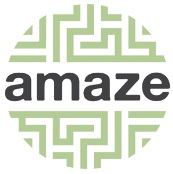 Head of YP ServicesJob DescriptionAbout AmazeAmaze is a charity that gives information, advice and support to families of children and young people with special educational needs and disabilities (SEND) in Brighton & Hove and Sussex.  Amazing Futures is our service for young people (YP) aged 14-25 with SEND supporting them through the transition to adulthood.  It currently offers youth activity groups, peer support, career support, SEND advice and information and disability benefits help to approx. 200+ YP / year, and we’ve aspirations to expand this to include wraparound coaching and counselling.Main Purpose of the Job:	Reporting to the CEO, and part of the Senior Leadership Team, this a pivotal new role for Amaze.  You will be key to driving and delivering our services for young people.  You will:Have strategic oversight and overall operational responsibility for Amaze’s services for YP, maintain excellent standards in service delivery and staff/volunteer management.  Ensure that listening to, involving and co-producing with our YP, staff, volunteers and partners is at the heart of your approach in developing the serviceUse Amaze’s organisational experience and your expertise to continue to develop the service to meet YPs’ needs and secure sustainable funding.Key responsibilitiesManagement and delivery of YPs’ servicesOversee the delivery of services for YP at AmazeEnsure Amaze’s YP services are safe, effective, caring and responsive, designed and delivered in ways that enable YP to develop their confidence, aspirations and life skillsEnsure operational policies and procedures are followed and reviewed so that YP services are effectively supported and comply with all relevant legal and regulatory requirementsEnsure effective referrals within Amaze and proactive identification of YP needing supportWork with Amaze’s Designated Safeguarding Lead to ensure effective safeguarding practiceCo-ordinate the monitoring of YP services, ensuring staff collect, record and review feedback, and output and outcomes dataManage the YP services budgetMaintain excellent communication and develop good working relationships with key stakeholders, including YP and their families, commissioners, funders, partnersWork with Amaze colleagues who are responsible for developing information and advice resources for YP with SENDStay up to date on information relating to education, health, social care, volunteering, employment, benefits and leisure / social activities for YP Provide flexible support and cover for delivery staff as neededCo-ordinate a quarterly work plan for the YP services team Ensure YP are involved in the planning and delivery of activities Strategic Development of ServicesDevelop our YP offer in line with Amaze’s strategic plan, involving YP, staff and volunteers in designing and modelling peer support, youth clubs, mental health and well-being interventions (eg life coaching, counselling, training), careers, and education health and care IAGWork with YP interns to ensure Amaze’s YP voice group is strong, that YP are identifying their own shared issues and solutions to concerns and needs, and that Amaze’s services, and the services of other providers, are co-produced with YPKeep abreast of developments in SEND/Short Breaks/youth sector/other relevant policy areasAttend strategic/external meetings to nurture relationships with potential, existing and new commissioners/funders to build our reputationDevelop and maintain strong links and partnerships with YP service providers in Sussex, strengthening referrals and ensuring a clear pathway of support for YP with SENDWork with Amaze’s Senior Leadership Team on the preparation and drafting of funding bids/tendersLead the YP services team approach to tackling inequalities and ensuring that YP accessing Amaze’s services reflects the diversity of local communityLead on evaluating Amaze’s YP services, using the findings to continually improve what we deliver and write reports which demonstrate our impactPeople managementDevelop the YP services team, including providing management support, leading team meetings and reflective practice, and communicating key messages to staff and volunteers Line manage YP service staff providing supervision, support and appraisal, as well as ensuring staff follow Amaze and external policies applicable to their rolesEnsure volunteers involved in service delivery receive supervision, training and supportEnsure the continuous professional development of YP services staff and volunteers, encouraging ongoing training and the pursuit of quality standards.Other General ResponsibilitiesEnsure compliance with all relevant legal and regulatory requirements and in particular those specified by Health and Safety and the Data Protection ActWork within the framework of Amaze policies and proceduresWork flexibly across 2 operational sites as required, with some home-working if desirable, in accordance with the needs of the roleDemonstrate and promote a commitment to professional development, team working and the principles of equal opportunitiesAttend supervision, training and staff meetings as requiredCarry out other duties appropriate to the role and responsibilities as may be delegated by the CEO.  Note this is a new role and will be required to work flexibly as part of a small team especially while responsibilities settle and are adjustedPerson specificationJob Title:	Head of Young People Services  Grade:£33,333- £35,445 p.a. pro-rata equivalent to NJC Spinal Point 31-33Responsible to:CEOHours of work:24 hours per week, to be worked flexibly Contract type:2 years fixed-term contract with the possibility of extensionAnnual Leave:25 days pro rataLocation: Hybrid working, with the expectation that the postholder will work across both Amaze’s offices in Eastbourne and Brighton and Hove, at least one day/week in each location.  Travel expenses paid for travel beyond specified service base/location.    Experience of:EssentialDesirableManaging a responsive service for young people in a busy environmentXGrowing a service within a competitive external environment, demonstrating business acumen with strong negotiating skills XManaging and supervising staff and volunteersXInitiating, developing, delivering and evaluating projectsXPartnership working and building excellent working relationships with a wide range of other professionals/organisationsXWorking with a broad range of people in an empowering way XLived experience of SEND - yourself and/or as a parent/carer of a child, young person, or adult, with SENDXExperience of risk assessment, safeguarding and health and safety appropriate to work with young people and running activity sessionsXSkills, knowledge and abilitiesAn understanding of, and empathy with, the issues facing young people with SEND and their families, especially around preparing for adulthoodXYouth work skills or similarXAbility to inspire and motivate staff, volunteers and supporters, working in both a facilitative capacity and taking lead control for pieces of workXUnderstanding of and commitment to equality, diversity and inclusionXAbility to engage well with different sections of the community and maintain a generally friendly, helpful and approachable mannerXUnderstanding of service user involvement/co-productionXKnowledge of the key policy drivers, challenges and opportunities in youth, SEND, disability, education, health and/ or social care sectorsXExcellent written & verbal communication skills, including listening skillsXAbility to assess, analyse & problem solve independently and creativelyXNumerate, able to develop budgets and interpret financial informationXWell-developed organisation skillsXGood IT skills and familiarity with social mediaXAbility to travel around SussexXEnthusiastic, positive and flexible in approach with ability to work outside normal working hours, when young people are available (frequency of this will vary as needed, approx 2-4 eves/month)XCommitment to the values and principles upheld by AmazeX